OM:203302A PÉCSI KODÁLY ZOLTÁN KOLLÉGIUM ÖKO MUNKATERVE2020/2021. tanévElfogadta: a nevelőtestületPécsett, 2020. szeptember 17-énÖKO-kollégiumi munkaterv 2020/21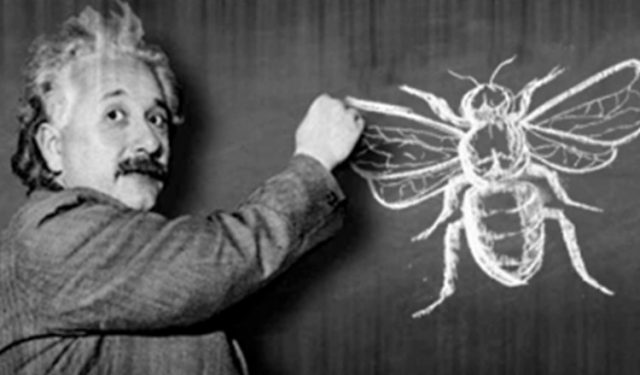 Albert Einstein Nobel-díjas fizikus azt mondta 1924-ben: “Ha a méhek valaha eltűnnek a Földről, az emberiségnek négy éve lenne hátra.”Itt a Pécsi Kodály Zoltán Kollégiumban egyik fő célunknak tekintjük a fiatalok megismertetését és bevonását a fenntartható fejlődés és a környezetünk védelméért folytatott tevékenységünkbe.Célunk olyan közösségi színterek, programok, események, kihívások, felhívások létrehozása, ami az élmények mellett, játék, közösségi és rekreációs lehetőségekkel is egyaránt bír, egyúttal felhívja a figyelmet környezetünk védelmének fontosságára és előtérbe helyezi az egyén felelősségét a világban.Úgy gondoljuk, hogy a környezetünk fenntarthatósága érdekében tett lépések kéz a kézben járnak a kollégium „Kolikert” projektjével, ahol a szabadidő hasznos eltöltése mellett néhány hónap elteltével termények formájában megbizonyosodhatunk munkánk eredményességéről. Hiszünk abban, hogy megmozdulásaink szemléletformáló hatással lesznek kollégistáink életére és beépülnek mindennapjaikba, hogy mindannyiunkra egy szebb jövő várjon.A kollégium kertjében a tanulók végig vihetnek egy folyamatot a vetéstől a betakarításon át a felhasználásig, és az újra-hasznosításig. Hulladékokból használati és dísztárgyakat készíthetnek. Saját tervek alapján lehetőség van korszerű „zöld” házak tervezésére, esetleg makett készítésére. Az évente megrendezett kollégiumok közötti vetélkedő lehetőséget ad az előzetes környezettudatossági ismeretek bemutatására, a tapasztalatok megosztására. Tanév közbeni rendszeres „öko-játékok” segítik a környezettudatos nevelést. A fenntartható fejlődés jegyében megjelenítjük, a jeles környezetvédelmi napokhoz kapcsolódva a kulcsfontosságú témákat. Ezeket népszerűsítjük a kollégiumban, weboldalunkon, közösségi oldalunkon. Az ember és állat egészen különleges kapcsolatára építve állat-asszisztált terápiás foglalkozásokat is tartunk. Az ember és az állatok együttműködése biztosítja jelen esetben azt a támogató és fejlesztő közeget, amelyben az egyéni felelősségvállalás és az egyén szerepe az önhatékonyságban, a környezeti és a társadalmi szerepvállalásban bontakozhat ki.DátumProgram Nevelési célTémaMegvalósulásArculati megjelenítés- online Felelős2020.09.16-22Autómentes hétkörnyezetvédelem fenntarthatóság Sétálj velünk!”. Témája: gyaloglás, nem motorizált  közlekedésPlakát, menj suliba gyalog-felhívás csináljatok képeket és töltsétek fel az eseményhezhttps://emh.kormany.hu/arculati-anyagokGyenes-Börcsök Zsófiakerékpártúrakörnyezetbarát tömegközlekedési eszközök használatának népszerűsítéseegyéni kerékpározás fotó dokumentációTóth Attila2020.09.17Európa Zöld főváros Projekt Kollégiumi előtti előkert virágosítása kert gondozástanárok diákok közös összefogásavirtuális kert tervezés- virágosítás ÖKO teamKolikert- folyamatos gondozás, növények ápolása, kertgondozási ismeretek bővítésekolikert classroom2020.09.30Csomagolásmentes napkörnyezetvédelem fenntarthatóságNo packtextil szendvicstartó varrásatextil szendvicstartó varrása online videoKolb-Mesterfalvi Ilona2020.10.04Állatok Világnapjafenntarthatóságfilmvetítés Sivatagi showonline filmajánló kiküldése, Kiskedvencek titkos életeVegetáriánus nap ld. Lejjebb is vegetáriánus főzés/sütés- saját alapanyagok felhasználása a kolikerbőlonline receptek beküldése Mogyorósi Tamásné2020.10.10Komposztálás világnapjafenntarthatóság"komposztáljunk"Hozd le a komposztálható dolgaidat a közös komposztbakomposztálsról online anyag video kiküldéseNagyné Horváth Orsolya, Ugróczky Éva2020.10.24Éghajlatvédelmi világnapklímavédelemTörténelemformáló éghajlatváltozáshttps://www.youtube.com/watch?v=QyP8aB_afxUarculat fb/plakátGyenes-Börcsök Zsófia2020.11.01Vegetáriánus napfenntartható élelmezésSuper size me filmvetítéshttps://www.youtube.com/watch?v=Yx_pHrqrCNIarculat fb/plakát/filmGyenes-Börcsök ZsófiaFogyasztóvédelem előadásmeghívott előadó FEBESZonline kvíz a fogyasztóvédelem témakörébenFogyasztóvédelem2020.11.17-25Európai hulladékcsökkentési hétszedd magad szemétszedési akció -taposd laposrakollégium környezetét tisztítsd meg/ PPP taposd laposra saját lakókörnyezeted megtiszítása fotódokumentáció2020.11.30Ne vásárolj semmitarculat, facbook, Black Friday online Gyenes-Börcsök Zsófia2020.12.01-03 igMikikoliturijótékonyságarculat/facebook, nevelőstesületÖKO team2020.12.01.-15Ünnepeljünk zöldenadventi koszorú-természetes alapanyagok felhasználásaKolb-Mesterfalvi Ilona, Vida Zsuzsannatantestületi karácsonyÖKO teamkézműves ajándékok készítéseKolb-Mesterfalvi IlonaJótékonyság-Adni jóDÖK-Fülöpné Kiss Ágnes, Mácsár Lajos, tantestületKarácsonyi saját bögre-teazás karácsonyi hangolódás DÖK-Fülöpné Kiss Ágnes, Mácsár Lajos, tantestület, Gyenes-Börcsök Zsófiaföldlabdás karácsonyfa beszerzéseLukács Izabella2020.12.07Önkéntesek napja-Hetibetevőhttps://www.facebook.com/pecsihetibetevomeghívott előadó Hetibetevőonline ajánlása a Hetibetevő facebook oldalának, jótékonyságra való buzdítás2021.01.26ÖKOváros Alapítvány meghívott előadó 2021.02.02Vizes élőhelyek világnapjaonline videó ajánlás-facebook Gyenes-Börcsök Zsófia2021 februárÖKOLI verseny meghirdetéselevelek kiküldéseNagyné Horváth Orsolya2021.03.01Újrapapír napjapapírmasé készítése -figurák /farsangi papírmaszkarculat -facebookKolb-Mesterfalvi Ilona